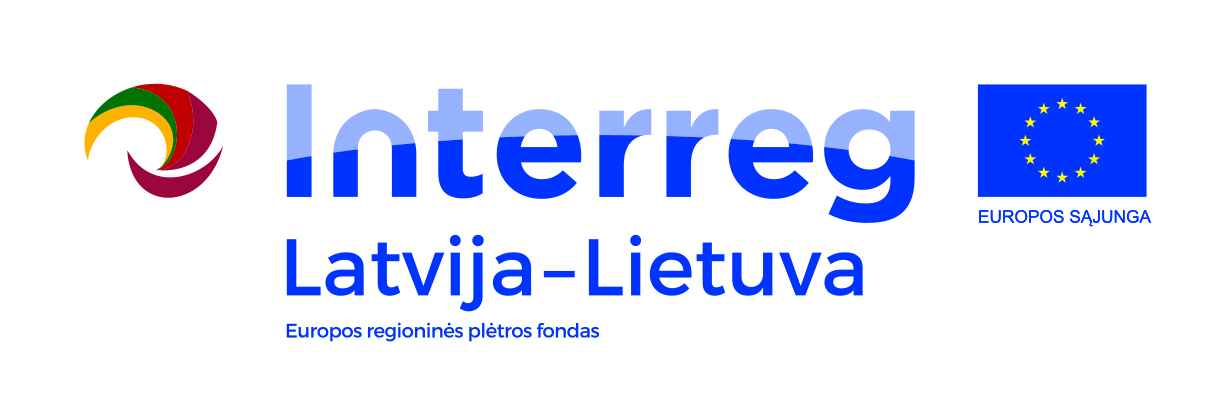 Germaniškio sporto salė kelsis naujam gyvenimui2020 m. birželio 18 d. Jelgavoje (Latvija) įvyko Interreg Latvijos ir Lietuvos bendradarbiavimo per sieną 2014-2020 m. programos projekto Nr. LLI-425 „Daugiafunkcių centrų stiprinimas socialinių paslaugų prieinamumui ir efektyvumui gerinti“ (Development of Multifunctional Centers as Driver for Social Inclusion and Development of Local Community/ OCTOPUS) pirmasis projekto partnerių susitikimas. Projektu siekiama didinti bendruomenei reikalingų paslaugų prieinamumą, skatinti neįgaliųjų, senjorų, šeimų, auginančių vaikus su negalia, bei rizikos grupei priklausančių vaikų ir jaunimo socialinę įtrauktį, sukuriant ir tobulinant daugiafunkciuose centruose teikiamas paslaugas ir priemones. Įgyvendinant projektą bus suremontuota Germaniškio mokyklos – universalaus daugiafunkcio centro sporto salė. Projekto partneriai: Žiemgalos planavimo regionas (Latvija), Jelgavos, Aucės, Vecumniekų (Latvija) bei Biržų, Rokiškio ir Plungės savivaldybės.Projekto trukmė – 24 mėn. Viso projekto biudžetas – 705 573,37 EUR (įskaitant ERPF bendrafinansavimą 599 737,33 EUR). Biržams tenkanti lėšų dalis – 90 286,00 EUR (iš jų Europos regioninės plėtros fondo lėšos -  76 743,10  Eur, savivaldybės biudžeto lėšos – 13 542,90 EUR).Projektą iš dalies finansuoja 2014–2020 m. Interreg V-A Latvijos ir Lietuvos bendradarbiavimo per sieną programa,  www.latlit.eu; www.europa.eu; Daugiau informacijos apie projektą: Jurga Bagamolovienė, 8 450 43123, jurga.bagamoloviene@birzai.lt .Ši informacija parengta naudojant Europos Sąjungos finansinę paramą. Už šios informacijos  turinį atsako Biržų rajono savivaldybės administracija. Jokiomis aplinkybėmis negali būti laikoma, kad jis atspindi Europos Sąjungos nuomonę.Biržų rajono savivaldybės informacija